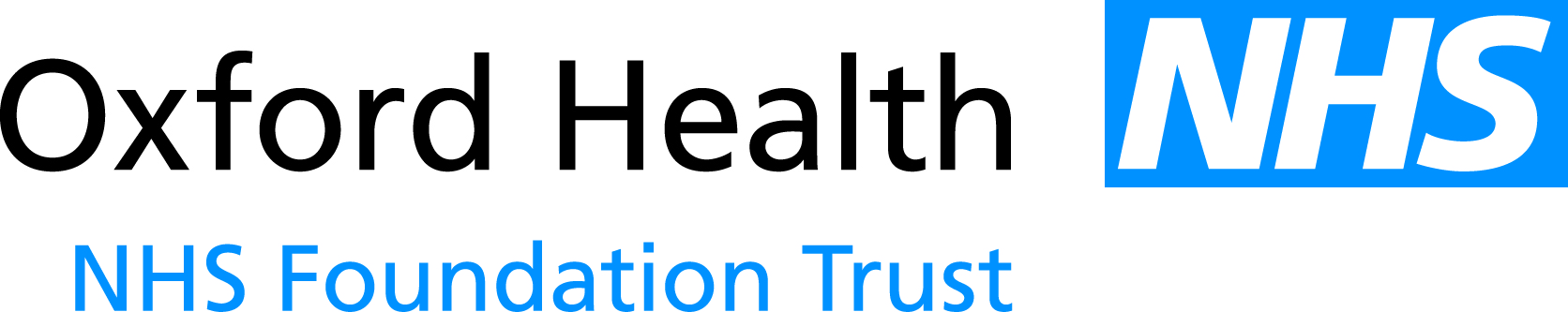 Report to the Meeting of the Oxford Health NHS Foundation Trust Board of Directors25 October 2017Declarations of Interests and Register of Directors’ InterestsFor: DiscussionExecutive SummaryThe Trust is required to have a formal Register of Directors’ Interests under the Constitution and the Health and Social Care Act 2012. The attached table sets out the declared interests of the members of the Board.  This has been updated since the last Board meeting on 24 May 2017, when this was formally presented to the Board for review, with declarations for the following:Jonathan Asbridge (addition in relation to Healthcare at Home Ltd now receiving counter fraud services from TIAA which also provides such services to the Trust); Bernard Galton (new Associate Non-Executive Director);Anne Grocock (addition in relation to private companies and a partnership linked to the Nuffield Oxford Hospitals Fund); and Aroop Mozumder (new Associate Non-Executive Director. In accordance with the Standing Orders for the Practice and Procedure of the Board of Directors (Annex 9 of the revised Constitution which was approved by the Board in March 2017) each member of the Board is required to disclose:any actual or potential interest, direct or indirect, which is relevant and material to the business of the Trust (see Standing Orders 8.2.1);  any actual or potential pecuniary interest, direct or indirect, in any contract, proposed contract or other such matter concerning the Trust (see Standing Orders 8.2.2 and 8.2.3); and any actual or potential family interest, direct or indirect (see Standing Orders 8.2.5).Members of the Board are reminded that, in accordance with NHS Improvement’s NHS Foundation Trust Annual Reporting Manual 2016/17, the Trust’s Annual Report should disclose details of company directorships and other significant interests held by governors and/or directors where those companies or related parties are likely to do business (or are possibly seeking to do business) with the Trust or where they may conflict with their management responsibilities.  As NHS Foundation Trusts must have registers of governors’ and directors’ interests which are available to the public, an alternative disclosure is for the Annual Report to simply state how members of the public can gain access to the registers instead of listing all the interests in the Annual Report (this alternative disclosure is typically used by the Trust and was approved again at the Board meeting on 26 April 2017).  RecommendationThe Board is asked to note the report or, if further updates are required, members of the Board are asked to provide details of their interests.  Author and Title: Hannah Smith, Assistant Trust Secretary	Lead Executive Director:	Kerry Rogers, Director of Corporate Affairs and Company Secretary